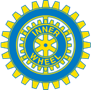 Dagordning inför Simrishamns IWC styrelsemöte onsdagen den 25 oktoberklockan 14.00 hos Eva Tufvesson, Skansgatan 12, Simrishamn1.	Mötet öppnas, närvaro2.	Val av sekreterare för mötet3.	Godkännande av dagordning4.	Val av justerare 5.	Föregående protokoll 6.	Info presidenten7.	Info sekreteraren					8.	Info klubbmästare 9.	Info kassör	10.	Info ISO11.	Planering medlemsmöte den 8 november12.	Planering medlemsmöte den 13 december13.	Planering av vårens program14.	Övriga frågor15.	Nästa styrelsemöte